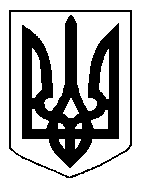 БІЛОЦЕРКІВСЬКА МІСЬКА РАДА	КИЇВСЬКОЇ ОБЛАСТІ	Р І Ш Е Н Н Я

від  25 квітня 2019 року                                                                        № 3731-70-VIIПро внесення змін в рішення міської ради  від  28 березня 2019 року                                                                        № 3599-68-VII «Про надання дозволу на розроблення проекту землеустрою щодо відведення земельної ділянки в постійне користування комунальному підприємству Білоцерківської міської ради «Спецкомбінат з надання ритуальних послуг»за адресою: вулиця Росьова, 7»Розглянувши звернення постійної комісії з питань земельних відносин та земельного кадастру, планування території, будівництва, архітектури, охорони пам’яток, історичного середовища та благоустрою до міського голови від 23.04.2019 року №191/2-17, протокол постійної комісії з питань  земельних відносин та земельного кадастру, планування території, будівництва, архітектури, охорони пам’яток, історичного середовища та благоустрою від 23.04.2019 року №175, звернення управління регулювання земельних відносин Білоцерківської міської ради, відповідно до ст.ст. 12, 791, 83, 122, 123, 186, 1861 Земельного кодексу України, ст.ст. 25, 35, 57 Закону України «Про землеустрій», п. 34 ч. 1 ст. 26, 59 Закону України «Про місцеве самоврядування в Україні», Порядку проведення інвентаризації земель, затвердженого постановою Кабінету Міністрів України від 23 травня 2012 р. №513, міська рада вирішила: 1.Внести зміни в рішення міської ради  від  28 березня 2019 року                                                                       № 3599-68-VII «Про надання дозволу на розроблення проекту землеустрою  щодо відведення земельної ділянки в постійне користування комунальному підприємству Білоцерківської міської ради  «Спецкомбінат з надання ритуальних послуг» за адресою: вулиця Росьова, 7», а саме доповнити рішення після слів: «розроблення проекту землеустрою  щодо відведення земельної ділянки» словами: «цільове призначення якої змінюється» у зв’язку з технічною помилкою.2.Контроль за виконанням цього рішення, покласти на постійну комісію з питань  земельних відносин та земельного кадастру, планування території, будівництва, архітектури, охорони пам’яток, історичного середовища та благоустрою.Міський голова                                                                                              Г. Дикий